Статья «Эхо войны находит отклик в сердцах нового поколения»Фархутдинова Румия РашитовнаМуниципальное бюджетное дошкольное образовательное учреждение (МБДОУ),г. Сургут, детский сад № 4 «Умка»автор: воспитательС болью в сердце и с ужасом в мыслях мы задумываемся о том, что переписываемая история нашей страны по поводу ВОВ, навсегда сотрется из памяти наших детей. Преступление, на которое толкают нас лжепублицисты, которые приуменьшают вклад и подвиги нашего народа, внушают, что нам нечем гордиться, к счастью не случится. В нашем народе, это видимо, заложено на  генетическом уровне. Те рассказы, фотографии и сохранившиеся документы военных времен говорят о том, что то, что было много лет назад, бережно сохраняется и передается из поколения в поколение. Дети не забывают, а наоборот, интересуются своими предками. Ребята активно принимают участие в поисках материала о своём прадеде или прабабушке. Просматривают семейные фотоальбомы или вызванивают своих родственников в просьбе найти фотографии военных лет, награды или любое доказательство о том, что члены его семьи  принимали участие в тех великих событиях страны. Они понимают то, о чем рассказывают им взрослые, не хихикают, когда со слезами на глазах им рассказывают правду о страданиях людей, на чьи плечи обрушилось это тяжелое время. Проведя свою исследовательско-поисковую работу по сбору доказательств, ребята открывают для себя значимость вклада своих предков  для целой страны. Они не кичатся тем, что его прадед был на передовой и поэтому у него много наград, а удругого сверстника бабушка работала в тылу и наград у нее нет. Они стали глубоко понимать, что все люди, как винтики в боевом танке, например, самоотверженно трудясь не жалея сил и жизни принесли нам ныне живущим Победу. Как прекрасно, что награды находят своих героев, пусть даже и посмертно!  Они видят, что вклад каждого не напрасен. Они гордятся этим и отчаянно стараются донести, пусть пока на уровне группы в саду, информацию в виде рисунков, проектов или презентаций о подвигах его родных, до своих ребят и их родителей. Для многих героический путь до нашего времени болезненный. Ведь сколько не вернулось с поля боя. А ребятам нужно знать, что и его безвести пропавшие  прадед или прабабушка –герои. И они хотят, когда вырастут, стать участником экспедиций и  разыскать их и многих  пропавших участников ВОВ.                                                                                                                                                   Не все ещё истории о подвигах нашего народа пересказаны. Как педагог, я стараюсь во всех своих детях прорастить зерно памяти через беседы и  пропаганду среди родителей приемов патриотического воспитания.                                                                                        И я сама, будучи внучкой легендарных дедов, которые прошли всю войну: Фаваризов Хазивали Мингалимович-лейтенант танковых войск, под командованием генерала Н.Ф.Ватутина принимал участие в сражениях Крымского, 1-гоУкраинского фронтов и Курской дуге. И второй дед Идигаров Шамсутдин Хуснутдинович –пехотинец, прошел всю войну и даже воевал  под Халкенголом. Оба получившие ордена за доблесть и отвагу с гордостью могу сказать, что память о них никогда не умрет в памяти моих детей и внуков. И каждый год, на 9 мая, наши дедушки идут с нами в строю на параде «Бессмертного полка».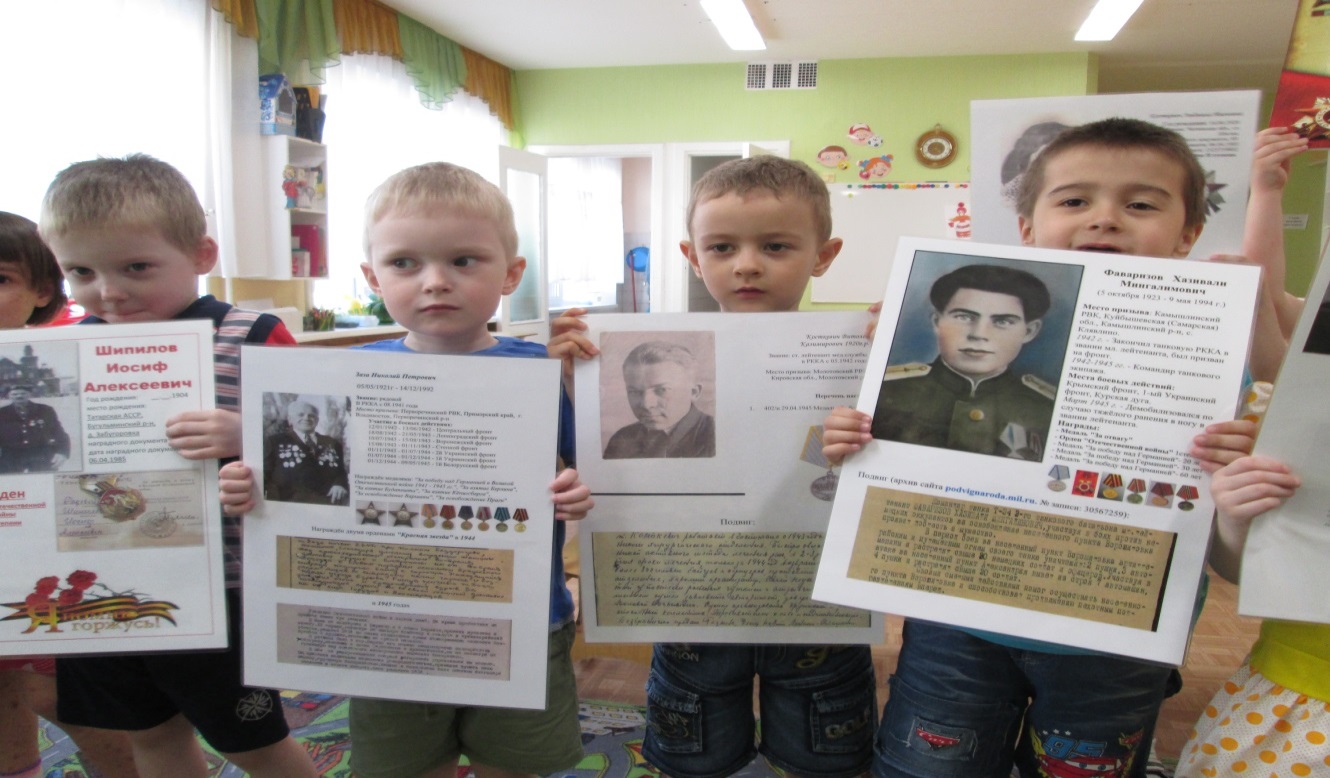 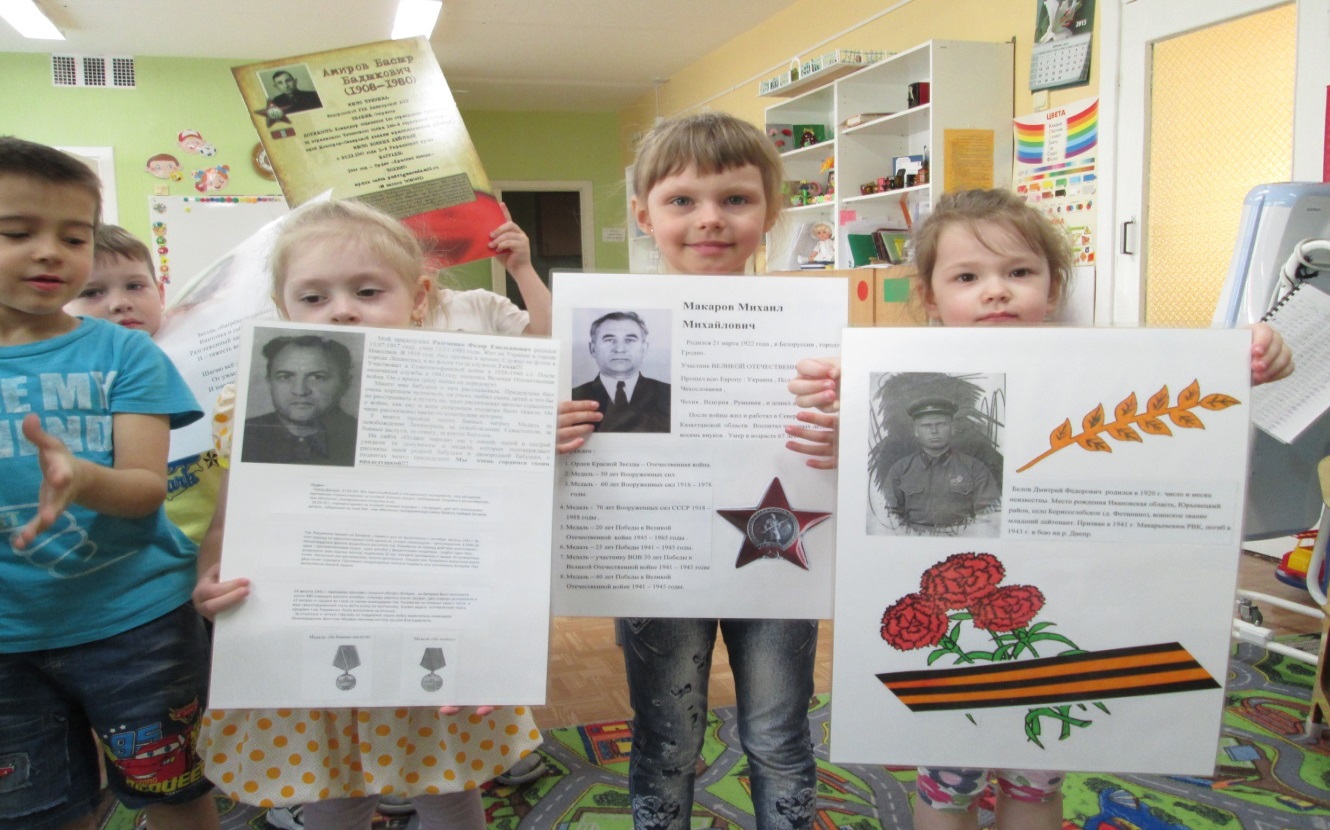 